     Об утверждении перечня муниципальных услуг сельского поселения Первомайский сельский муниципального района Благоварский район Республики БашкортостанВ целях обеспечения открытости и доступности сведений об услугах муниципального района Благоварский район, а также в соответствии с Федеральными законами от 27 июля 2010 года № 210-ФЗ «Об организации предоставления государственных и муниципальных услуг», от 6 октября 2003 года № 131-ФЗ «Об общих принципах организации местного самоуправления в Российской Федерации» постановляет:1.Утвердить Перечень муниципальных услуг сельского поселения Первомайский сельский муниципального района Благоварский район Республики Башкортостан, согласно приложению № 1.2. Контроль по выполнению данного постановления оставляю за собой.Глава сельского поселения                                                                                                                                    Первомайский сельсовет                                                       З.Э.МозговаяПриложение № 1 к постановлению Администрации  сельского поселения Первомайский сельсовет от 28.06.2021 № 26 Переченьмуниципальных услуг, предоставляемых администрацией сельского поселения Первомайский сельсоветмуниципального района Благоварский район Республики БашкортостанБАШКОРТОСТАН РЕСПУБЛИКАhЫБЛАГОВАР  РАЙОНЫМУНИЦИПАЛЬ РАЙОНЫНЫҢ ПЕРВОМАЙСКИЙ АУЫЛ СОВЕТЫ                АУЫЛ БИЛӘМӘҺЕ ХАКИМИӘТЕБАШКОРТОСТАН РЕСПУБЛИКАhЫБЛАГОВАР  РАЙОНЫМУНИЦИПАЛЬ РАЙОНЫНЫҢ ПЕРВОМАЙСКИЙ АУЫЛ СОВЕТЫ                АУЫЛ БИЛӘМӘҺЕ ХАКИМИӘТЕ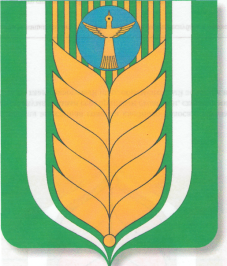 АДМИНИСТРАЦИЯ                     СЕЛЬСКОГО ПОСЕЛЕНИЯ ПЕРВОМАЙСКИЙ СЕЛЬСОВЕТ МУНИЦИПАЛЬНОГО РАЙОНА БЛАГОВАРСКИЙ РАЙОН РЕСПУБЛИКИ БАШКОРТОСТАНАДМИНИСТРАЦИЯ                     СЕЛЬСКОГО ПОСЕЛЕНИЯ ПЕРВОМАЙСКИЙ СЕЛЬСОВЕТ МУНИЦИПАЛЬНОГО РАЙОНА БЛАГОВАРСКИЙ РАЙОН РЕСПУБЛИКИ БАШКОРТОСТАНКАРАРКАРАРПОСТАНОВЛЕНИЕПОСТАНОВЛЕНИЕ28.06.202128.06.2021     № 26     № 2628.06.202128.06.2021Первомайский а.Первомайский а.с.Первомайскийс.Первомайский № п\п Наименование муниципальной  услуги1Предоставление разрешения на условно разрешенный вид использования земельного участка или объекта капитального строительства 2Предоставление разрешения на отклонение от предельных параметров разрешенного строительства, реконструкции объектов капитального строительства3Реализация преимущественного права субъектов малого и среднего предпринимательства при отчуждении недвижимого имущества, находящегося в муниципальной собственности муниципального образования4Предоставление в установленном порядке жилых помещений муниципального жилищного фонда по договорам социального найма 5Признание граждан малоимущими в целях постановки их на учет в качестве нуждающихся в жилых помещениях6Предоставление порубочного билета и (или) разрешения на пересадку деревьев и кустарников 7Выдача справок, выписок из похозяйственных книг8Выдача актов обследования жилищно-бытовых условий9Предоставление земельных участков из земель, государственная собственность на которые не разграничена в собственность (собственникам зданий, строений, сооружений, расположенных на указанных земельных участках10Предоставление земельных участков, государственная собственность на которые не разграничена в аренду для целей, не связанных со строительством 11Предоставление земельного участка государственная собственность на который не разграничена в постоянное (бессрочное) пользование, безвозмездное срочное пользование 12Предоставление земельных участков, находящихся в муниципальной собственности муниципального образования или государственная собственность на которые не разграничена, гражданам для индивидуального жилищного строительства, ведения личного подсобного хозяйства в границах населенного пункта, садоводства, дачного хозяйства, гражданам и крестьянским (фермерским) хозяйствам для осуществления  крестьянским (фермерским) хозяйством его деятельности13Предоставление однократно бесплатно в собственность граждан земельных участков, находящихся в муниципальной собственности муниципального образования или государственная собственность на которые не разграничена, для индивидуального жилищного строительства14Передача жилых помещений муниципального жилищного фонда в собственность граждан в порядке приватизации15Предоставление муниципального имущества в аренду, безвозмездное пользование, доверительное управление16Присвоение, изменение, аннулирование  адреса объекту недвижимости17Предоставление информации о порядке предоставления жилищно-коммунальных услуг населению18Признание в установленном порядке помещения жилым помещением, жилого помещения непригодным для проживания, многоквартирного дома аварийным и подлежащим сносу или реконструкции 19Согласование проведения переустройства и (или) перепланировки помещения в многоквартирном доме 20Выдача решения о переводе или об отказе в переводе жилого помещения в нежилое или нежилого помещения в жилое21Принятие на учет граждан в качестве нуждающихся в жилых помещениях22Принятие на учет граждан в качестве нуждающихся в жилых помещениях23Предоставление в установленном порядке малоимущим гражданам по договорам  социального найма жилых помещений муниципального жилого фонда24Выдача разрешений на вырубку и обрезку древесно-кустарниковой растительности и ликвидацию травяного покрова25Предоставление водных объектов, находящихся в муниципальной собственности (обводненный карьер, пруд), в пользование на основании решения о предоставлении водного объекта в пользование 